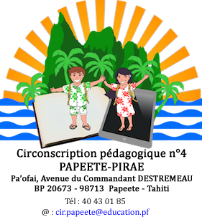 (Merci de joindre tout document complémentaire susceptible d’éclairer la synthèse des travaux)Nom et Signature du rédacteur du compte-renduAnnée Scolaire 2019-2020Année Scolaire 2019-2020ECOLE :      ECOLE :      COMPTE RENDU DE :Conseil des maîtresConseil de cycle        Cycle 1          Cycle 2          Cycle 3Conseil École-CollègeDateOrdre du jourConclusionsObservations(difficultés rencontrées, demande d’aide, etc...)